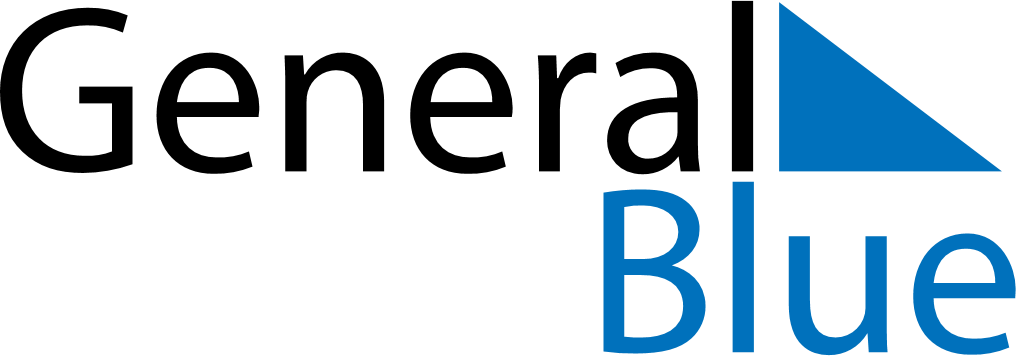 May 2023May 2023May 2023MozambiqueMozambiqueSundayMondayTuesdayWednesdayThursdayFridaySaturday123456Workers’ Day78910111213Mother’s Day141516171819202122232425262728293031